OFICIO MÚLTIPLE N.º 0226–2022– MINEDU/VMGI-DRELM-UGEL.02-AGEBREConversatorio con directivos y docentes para orientar las acciones e implementar la Estrategia Nacional de Refuerzo Escolar en las IIEE del Nivel Primaria y Secundaria.Deberán ingresar al siguiente link: https://youtu.be/71hiG18opJ8AGEBRESMP, 13 de julio de 2022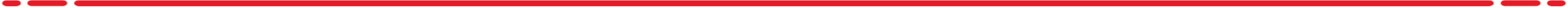 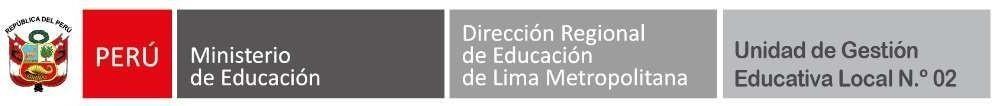 COMUNICADO